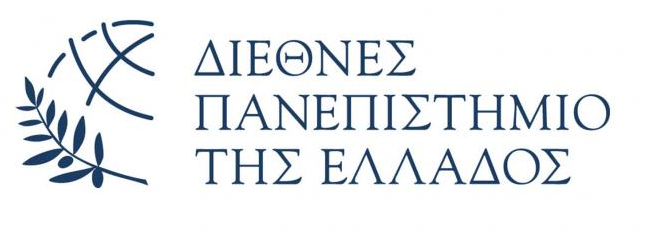 Τμήμα Μηχανικών Πληροφορικής, Υπολογιστών και Τηλεπικοινωνιών, Πανεπιστημιούπολη ΣερρώνΗμερομηνία πρώτης εμφάνισης συμπτωμάτων:…………………………………………….Γνωρίζετε να έχετε έρθει σε επαφή με επιβεβαιωμένο κρούσμα COVID-19; ΝΑΙ  / ΟΧΙΈχετε υποβληθεί σε εργαστηριακό έλεγχο (PCR ή RAPID TEST) για την ανίχνευση του ιού που βρέθηκε θετικός;	NAI / OXIΕνημερώσατε τις επαφές σας μετά την επιβεβαίωση (Θετικό) του τεστ που υποβληθήκατε; NAI / OXΙΣημειώστε τις δραστηριότητες και τους χώρους του Πανεπιστημίου στις οποίες παρευρεθήκατε τις τελευταίες 48 ώρες που προηγήθηκαν της έναρξης των συμπτωμάτων έως την τελευταία ημέρα που είχατε φυσική παρουσία στο Πανεπιστήμιο.Αποστείλετε το αρχείο στο email atsimpiris@ihu.gr του υπεύθυνου Covid του Τμήματος Μηχανικών Πληροφορικής, Υπολογιστών και Τηλεπικοινωνιών, Αλκιβιάδη Τσιμπίρη. Όνομα:Επώνυμο:Α.Μ.:Τμήμα:Τηλ. Επικοινωνίας:e-mail:ΗμερομηνίαΔραστηριότηταΑίθουσα/ΧώροςΈναρξη/Λήξη